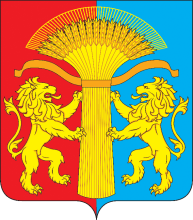 ПРОЕКТКАНСКИЙ РАЙОННЫЙ СОВЕТ ДЕПУТАТОВКРАСНОЯРСКОГО КРАЯРЕШЕНИЕ00.00.0000				        г. Канск				      № 00-00О внесении изменений в решение Канского районного Совета депутатов от 26.08.2015 № 50-376 «Об утверждении порядка определения объема и Методики распределения средств районного фонда финансовой поддержки поселений»На основании части 1 статьи 142.1 Бюджетного кодекса Российской Федерации, в целях выравнивания финансовых возможностей поселений при формировании бюджета на очередной финансовый год и плановый период, руководствуясь статьей 25, 30 Устава Канского района, Канский районный Совет депутатов РЕШИЛ:1. Внести в решение Канского районного Совета депутатов от 26.08.2015 № 50-376 «Об утверждении порядка определения объема и Методики распределения средств районного фонда финансовой поддержки поселений» следующее дополнение:1.1. Приложение № 2 раздел 3 дополнить подпунктом 8.5 следующей редакции:«В случае, если начиная с очередного финансового года изменяются предусмотренные Законом Красноярского края «О межбюджетных отношениях в Красноярском крае» нормативы отчислений от налогов 
в бюджеты сельских поселений, значение фактического объема налоговых доходов сельских поселений в отчетном финансовом году определяется 
в сопоставимых условиях.».2. Контроль за исполнением Решения возложить на постоянную комиссию по экономической политике, финансам и бюджету.3. Настоящее Решение вступает в силу в день, следующий за днём его опубликования в официальном печатном издании «Вести Канского района» и подлежит размещению на официальном сайте муниципального образования Канский район в информационно-телекоммуникационной сети «Интернет».Изменения Методики, установленные настоящим Решением, применяются в том числе к составлению проекта бюджета на 2018 год и плановый период 2019 - 2020 годов.Председатель Канского районного Совета депутатов Красноярского края__________________ В.Н. КостюковПредседатель Канского районного Совета депутатов Красноярского края__________________ В.Н. КостюковГлава Канского районаКрасноярского края____________А.А. ЗаруцкийГлава Канского районаКрасноярского края____________А.А. Заруцкий